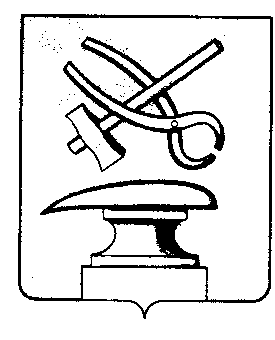 РОССИЙСКАЯ ФЕДЕРАЦИЯПЕНЗЕНСКАЯ ОБЛАСТЬСОБРАНИЕ ПРЕДСТАВИТЕЛЕЙ  ГОРОДА КУЗНЕЦКАРЕШЕНИЕО знаке Собрания представителей города Кузнецка «Семья возрождает Россию»Принято Собранием представителей города Кузнецка 24 ноября 2022 годаВ целях поощрения граждан, осуществляющих конкретные и особо значимые для города дела, руководствуясь Уставом города Кузнецка Пензенской области,Собрание представителей города Кузнецка решило:1. Утвердить Положение о знаке Собрания представителей города Кузнецка «Семья возрождает Россию» согласно приложению № 1 к решению.	2. Утвердить описание знака Собрания представителей города Кузнецка «Семья возрождает Россию» согласно приложению № 2 к решению.3. Опубликовать решение в Вестнике Собрания представителей города Кузнецка.4. Настоящее решение вступает в силу на следующий день после его официального опубликования.5. Контроль за исполнением настоящего решения возложить на заместителя председателя Собрания председателей города Кузнецка.И.о. Главы города Кузнецка                                                            Г.А. Зиновьев24.11.2022 №82-41/7Приложение № 1Утвержденорешением Собрания представителей города Кузнецкаот 24.11.2022 №82-41/7Положение о знаке Собрания представителей города Кузнецка «Семья возрождает Россию»1. Знаком Собрания представителей города Кузнецка «Семья возрождает Россию» (далее – знак) награждаются члены семей, состоящие в браке (супруги) за осуществление деятельности, направленной на:- развитие и сохранение духовных и семейных традиций;- организацию добровольческих и волонтерских объединений;- укрепление основ гражданского общества, патриотизма, высокой нравственности.Семья должна пользоваться авторитетом и уважением в обществе, служить примером для окружающих.2. Ходатайство о награждении знаком может вноситься на рассмотрение Собрания представителей города Кузнецка руководителями органов местного самоуправления, общественными объединениями и организациями, не позднее, чем за два месяца до награждения.3. Ходатайство к награждению знаком должно содержать характеристику на семью, представляемую к награждению, и должна отражать их личные заслуги по направлениям деятельности, перечисленным в пункте 1 настоящего положения.4. Представленные документы рассматриваются депутатами на заседании Собрания представителей города Кузнецка с участием представителей ходатайствующей стороны. По результатам рассмотрения принимается решение Собрания представителей города Кузнецка о награждении. 5. Знак вручается Главой города Кузнецка в торжественной обстановке и  приурочивается к проведению городских праздничных мероприятий.6. Расходы, связанные с награждением, производятся за счет средств бюджета города.Приложение № 2Утвержденорешением Собрания представителейгорода Кузнецкаот 24.11.2022 №82-41/7Описание знака Собрания представителей города Кузнецка«Семья возрождает Россию»Знак Собрания представителей города Кузнецк «Семья возрождает Россию» представляет собой плакетку на основании из натурального дерева твердых пород. Составное оформление знака включает в себя надпись «Семья возрождает Россию» без кавычек, расположенную по центру вдоль верхнего края плакетки.В центре знака расположен объемный герб города Кузнецка, толщиной не менее 3 мм в цветном, полноцветном исполнении.Дополняет знак расположенная в нижней части знака надпись, содержащая данные о награждаемой семье. По периметру в углах плакетки расположены декоративные крепежные элементы золотистого цвета.